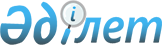 О внесении изменения в приказ Председателя Комитета по водным ресурсам Министерства сельского хозяйства Республики Казахстан от 15 декабря 2016 года № 175 "Об утверждении Положений бассейновых инспекций по регулированию использования и охране водных ресурсов Комитета по водным ресурсам Министерства сельского хозяйства Республики Казахстан"
					
			Утративший силу
			
			
		
					Приказ и.о. Председателя Комитета по водным ресурсам Министерства сельского хозяйства Республики Казахстан от 13 мая 2019 года № 109. Утратил силу приказом и.о. Председателя Комитета водного хозяйства Министерства водных ресурсов и ирригации Республики Казахстан от 26 октября 2023 года № 1-НҚ.
      Сноска. Утратил силу приказом и.о. Председателя Комитета водного хозяйства Министерства водных ресурсов и ирригации РК от 26.10.2023 № 1-НҚ.
      В соответствии с Президента Республики Казахстан от Указом 23 марта 2019 года № 6 "О переименовании города Астаны – столицы Республики Казахстан в город Нур-Султан – столицу Республики Казахстан" ПРИКАЗЫВАЮ:
      1. Внести в приказ Председателя Комитета по водным ресурсам Министерства сельского хозяйства Республики Казахстан от 15 декабря 2016 года № 175 "Об утверждении Положений бассейновых инспекций по регулированию использования и охране водных ресурсов Комитета по водным ресурсам Министерства сельского хозяйства Республики Казахстан" следующее изменение:
      в Положении Республиканского государственного учреждения "Есильская бассейновая инспекция по регулированию использования и охране водных ресурсов Комитета по водным ресурсам Министерства сельского хозяйства Республики Казахстан", утвежденном указанным приказом:
      пункт 8 приложения 6 изложить в следующей редакции:
      "8. Местонахождение юридического лица: Республика Казахстан, индекс 000001, город Нур-Султан, район Сарыаркинский, улица Сейфуллина, дом 29, вп-4".
      2. Управлению правового обеспечения Комитета по водным ресурсам Министерства сельского хозяйства Республики Казахстан в установленном законодательством порядке обеспечить:
      1) направление копии настоящего приказа в Республиканское государственное предприятие на праве хозяйственного ведения "Институт законодательства и правовой информации Республики Казахстан" для опубликования;
      2) размещение настоящего приказа на интернет-ресурсе Министерства сельского хозяйства Республики Казахстан;
      3. Настоящий приказ вводится в действие со дня его подписания.
					© 2012. РГП на ПХВ «Институт законодательства и правовой информации Республики Казахстан» Министерства юстиции Республики Казахстан
				
      И.о Председателя 

М. Бейсенов
